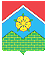 АДМИНИСТРАЦИЯПОСЕЛЕНИЯ МОСКОВСКИЙПОСТАНОВЛЕНИЕО внесении изменений в постановление администрации поселения Московский от 17.10.2014 №20 «Об утверждении муниципальной программы «Адресная социальная поддержка и социальная помощь отдельным  категориям граждан поселения Московский на 2015-2017 годы»Руководствуясь Федеральным законом от 06.10.2003 № 131-ФЗ «Об общих принципах организации местного самоуправления в Российской Федерации», Уставом поселения Московский, администрация постановляет:           1.  Внести в постановление администрации поселения Московский от 17.10.2014 №20 «Об утверждении муниципальной программы «Адресная социальная поддержка и социальная помощь отдельным  категориям граждан поселения Московский на 2015-2017 годы» следующее изменение: Смету расходов на 2015 год на мероприятия по реализации муниципальной программы «Адресная поддержка и социальная помощь отдельным категориям граждан поселения Московский на 2015-2017 годы» изложить в редакции согласно приложению к настоящему постановлению.          2. Настоящее постановление вступает в силу со дня издания.           3.  Опубликовать настоящее постановление в «Вестнике Совета депутатов и администрации поселения Московский» и разместить на официальном сайте администрации поселения Московский.          4.	Контроль за исполнением настоящего постановления возложить на заместителя главы администрации С.И. Смолия.Глава администрации   		                                                                                 Д. А. АндрецоваПриложениек постановлению администрациипоселения Московскийот 29.06.2015 № 25Смета расходов на 2015 годна мероприятия по реализации муниципальной программы «Адресная социальная поддержка и социальная помощь отдельным категориям граждан  поселения Московский на 2015-2017 годы»29.06.2015№25№п/пПеречень мероприятийВиды социальной поддержки и социальной помощи. Размер средств на одного получателя.План финансирования на год(тыс. руб.)1 кв.2 кв.3 кв.4 кв.12345678Адресная социальная помощьАдресная социальная помощьАдресная социальная помощьАдресная социальная помощь1.1Оказание адресной материальной помощи малообеспеченным гражданам и попавшим в экстремальные и трудные жизненные ситуации По обращениям граждан, оказывается единовременная материальная помощь (в соответствии с решением Совета депутатов поселения Московский от 29.06.2014 №3/13)900,00200,00200,00200,00300,002. Социальная поддержка старшего поколения2. Социальная поддержка старшего поколения2. Социальная поддержка старшего поколения2. Социальная поддержка старшего поколения2.1Материальная поддержка юбиляров из числа инвалидов и участников ВОВ, тружеников тыла (80, 85, 90, 95, 100 лет)Единовременная материальная помощь юбилярам в размере 3000 рублей (102 чел.)306,00114,0036,0081,0075,002.2Материальная поддержка долгожителей поселения (90, 95, 100 лет)Единовременная материальная помощь юбилярам долгожителям в размере 5000 рублей (50 чел.)250,0075,0055,0060,0060,002.3Единовременные выплата, приуроченная к знаменательной дате – День ПобедыЕдиновременная выплата:- инвалидам и участникам ВОВ в размере 30000 рублей;- труженикам тыла – 20000 рублей;- блокадникам Ленинграда – 20000 рублей;- бывшим несовершеннолетним узникам  фашистских концлагерей – 20000 рублей;- вдовам погибших мужей в ВОВ – 20000 рублей.Размер оказываемой помощи решает Совет депутатов поселения.7120,0007120,00003. Культурно - досуговые мероприятия по социальной поддержке населения3. Культурно - досуговые мероприятия по социальной поддержке населения3. Культурно - досуговые мероприятия по социальной поддержке населения3. Культурно - досуговые мероприятия по социальной поддержке населения3.1Организация и проведение культурно-досуговых мероприятий для детей из малообеспеченных семей,  детей-инвалидов, детей-сирот.Организация и проведение культурно-досуговых, праздничных, социально-значимых мероприятий для населения и мероприятий, посвященных памятным датам для льготных и социально незащищенных  категорий населенияПриобретение подарков, билетов в театры, на новогодние и цирковые представления для малообеспеченных категорий населения.Проведение праздничных мероприятий. Организация культурного досуга и экскурсий. Приобретение подарков, сувениров, цветов, поздравительных открыток. Приобретение венков и цветов для возложения к памятникам погибших воинов. Оплата организационных праздничных  мероприятий. Изготовление буклета, видеофильма к 70-летию Победы. Оплата транспортных услуг для доставки на мероприятия. Чаепитие. Проведение акций и декад милосердия. Обеспечение продуктовыми наборами ветеранов ВОВ. Мероприятия по поддержке общественных организаций. 2800,00632,001435,00277,00456,004. Мероприятия социальной интеграции инвалидов и создание безбарьерной среды для инвалидов и других маломобильных групп населения.4. Мероприятия социальной интеграции инвалидов и создание безбарьерной среды для инвалидов и других маломобильных групп населения.4. Мероприятия социальной интеграции инвалидов и создание безбарьерной среды для инвалидов и других маломобильных групп населения.4. Мероприятия социальной интеграции инвалидов и создание безбарьерной среды для инвалидов и других маломобильных групп населения.4. Мероприятия социальной интеграции инвалидов и создание безбарьерной среды для инвалидов и других маломобильных групп населения.4. Мероприятия социальной интеграции инвалидов и создание безбарьерной среды для инвалидов и других маломобильных групп населения.4. Мероприятия социальной интеграции инвалидов и создание безбарьерной среды для инвалидов и других маломобильных групп населения.4. Мероприятия социальной интеграции инвалидов и создание безбарьерной среды для инвалидов и других маломобильных групп населения.4.1Организация мероприятий, направленных на поддержку инвалидов и других лиц с ограниченными возможностями здоровья.Приобретение визуальных и тактильных средств отображения информации, опорных реабилитационных устройств и др.100,000100,0000ИТОГО:ИТОГО:ИТОГО:11476,001021,008946,00618,00891,00